Институт физической культуры, спорта и безопасности жизнедеятельностиЕлецкого государственного университета им. И.А. Бунина в проекте «Сборы педагогических отрядов по подготовке к летней педагогической практике»   «Физкультурно – оздоровительная работа в лагере»«В ЗДОРОВОМ ТЕЛЕ – ЗДОРОВЫЙ ДУХ»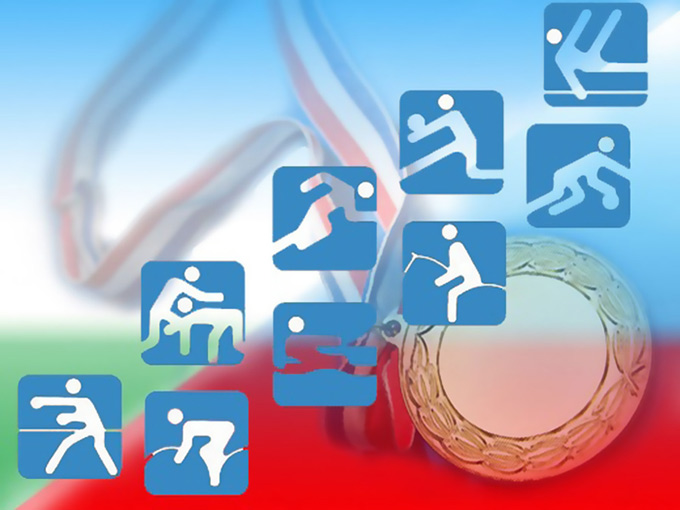 Физическое воспитание в оздоровительном лагере имеет специфические особенности, обусловленные сравнительно коротким периодом пребывания в лагере, разнообразием контингента детей по возрасту, состоянию здоровья, уровню физического развития и физической подготовленности. Эти особенности следует учитывать при организации физкультурно-оздоровительных и спортивно-массовых мероприятий.Физическое воспитание в лагере представляет один из важнейших участников работы с детьми и направлению на решение следующих задач:- укрепление здоровья, содействие физическому развитию и закаливанию детей;- совершенствование у детей умений и навыков в естественных видах движений;- привитие интереса и привычки к занятиям физической культуры и спорта.Работа по физическому воспитанию в оздоровительном лагере должна способствовать формированию у детей морально-волевых качеств, чувства патриотизма, также осознание необходимости здорового образа жизни, что на сегодняшний день важнее, чем непосредственный оздоровительный эффект всех мероприятий лагерной смены.В рамках реализации Программы развития деятельности студенческих объединений «От малого до великого»КАФЕДРА СПОРТИВНЫХ ДИСЦИПЛИН ПРЕДЛАГАЕТ:Кафедра спортивных дисциплин является ведущей по спортивно-массовой работе в ЕГУ им. И.А. Бунина. Студенты института физической культуры, спорта и безопасности жизнедеятельности уже не первый год проходят практику в летних оздоровительных лагерях в качестве инструкторов по физическому воспитанию, плавруков и вожатых. В связи с этим кафедра спортивных дисциплин в рамках сборов педагогических отрядов по подготовке к педагогической практике в летних оздоровительных лагерях предлагает:Проведение динамических пауз(Первый и второй день сборов)Динамическая пауза - это кратковременные физические упражнения, проводятся с детьми младшего, среднего и старшего школьного возраста, а также другими возрастными группами в перерыве между занятиями, в режиме рабочего дня, а также в процессе занятий, требующих интеллектуального напряжения. Динамическая пауза способствует смене позы и характера деятельности путем двигательной активности. Она снимает утомление, восстанавливает эмоционально-положительное состояние человека. Физические упражнения улучшают кровообращение, работу сердца, легких, способствуют восстановлению положительно-эмоционального состояния.При проведении динамических пауз можно широко использовать упражнения для кисти руки и различные жесты руками с шарами,   массажными мячами, ручными эспандерами, гимнастика для глаз, дыхательные упражнения; перекрестные движения;  и др. Включаются в физкультминутку также подскоки и ходьба.В физкультминутки можно включать 2-3 упражнения для плечевого пояса и рук, подтягивания, наклоны, повороты туловища. В перерыве между занятиями детям предлагаются игры с мячом, скакалками, подвижные игры, игры-эстафеты и другие формы оптимизации двигательной деятельности, а взрослым комплекс производственной гимнастики.  В содержание динамических пауз будет входить:1 пауза – Флешмоб;2 пауза – Фитнес зарядка;3 пауза – Оздоровительная  гимнастика «Движение – это жизнь!»1 пауза – «Флешмоб» 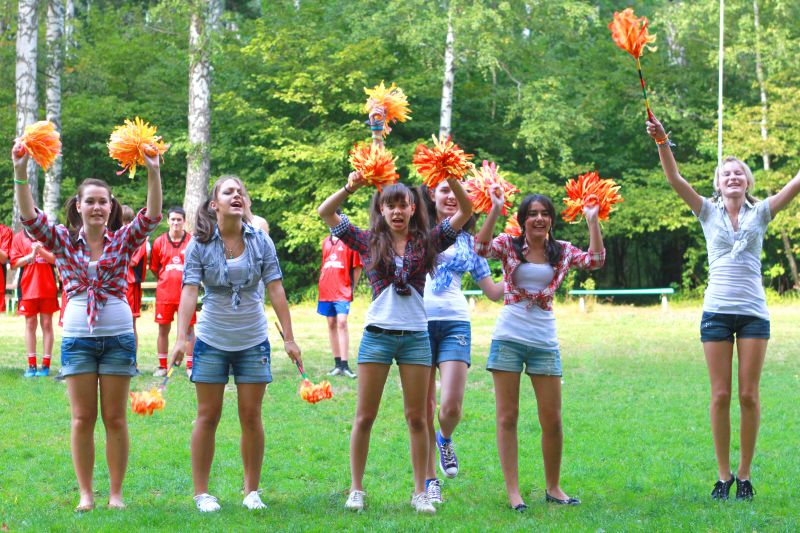 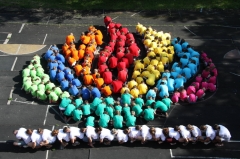                    2 пауза – «Фитнес зарядка»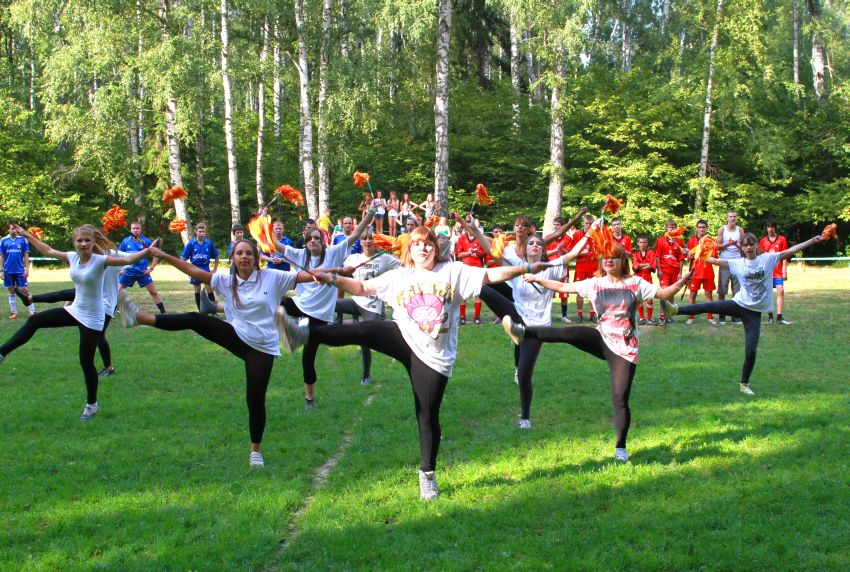 3 пауза – Оздоровительная  гимнастика «Движение – это жизнь!»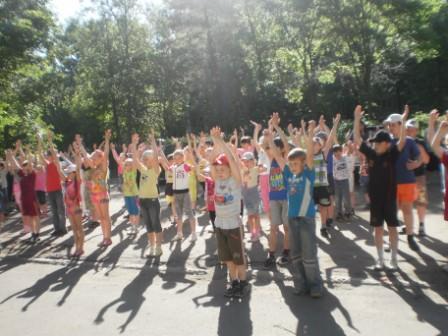 2. Мастер-классстаршего преподавателя кафедры спортивных дисциплин ЕГУ им. И.А. Бунина Леонтьевой Натальи Александровны«Физкультурно – оздоровительная работа в лагере»(Второй день сборов)Доклад на тему: «Физкультурно – оздоровительная работа в лагере»Видеоролик: «Физкультурная работа в оздоровительном лагере»Сайты, посвященные физкультурной работе в летнем оздоровительном лагереhttp://sigla.ru- Сигла- служба поиска библиографических записей в электронных каталогах библиотек России и зарубежных стран http://www.school.edu.ru/http://www.nlr.ru               http://lib.sportedu.ru http://www.iqlib.ru           http://lesgaft.spb.ru      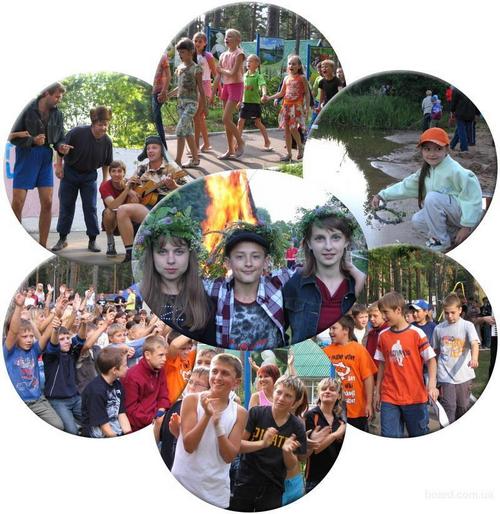 Памятка вожатомуПри работе в лагере вожатый должен исходить из ОСНОВНОГО правила: главнейшая обязанность вожатого является сохранение физического и нравственного здоровья ребенка Методические рекомендации по организации физкультурно - оздоровительной  работы в лагереМероприятия по физическому воспитанию, прежде всего, должны:- соответствовать возрасту детей;соответствовать здоровью ребят (основная, подготовительная, специальная медицинская группа) их уровню физической подготовленности;быть неотъемлемой частью режима лагеря;отражать общепринятый принцип работы детских организаций;содействие всестороннему развитию инициативы и самодеятельности детей;- обеспечивать разнообразие занятий физическими упражнениями, в первую очередь таких, которые затруднительно или невозможно проводить в течение учебного года, особенно в условиях города (плавание, туризм, упражнения и игры на местности, подвижные игры, спорт, игры).Физкультурно-оздоровительная работа в лагере согласуется с врачом и предусматривает следующие мероприятия: - УГГ;- закаливание (воздушные и солнечные ванны, обтирание, обливание, душ, купание); - занятия в отрядах, кружках, командах, секциях, - экскурсии, походы с играми на местности; - спортивные соревнования, праздники. 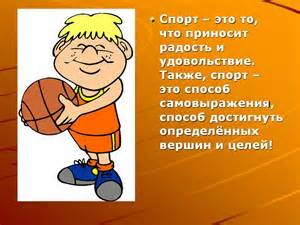 